ЧЕРКАСЬКА ОБЛАСНА РАДАГОЛОВАР О З П О Р Я Д Ж Е Н Н Я31.01.2022                                                                                       № 22-рПро нагородження Почесноюграмотою Черкаської обласної радиВідповідно до статті 55 Закону України «Про місцеве самоврядування
в Україні», рішення обласної ради від 25.03.2016 № 4-32/VІІ «Про Почесну грамоту Черкаської обласної ради» (зі змінами):1. Нагородити Почесною грамотою Черкаської обласної ради:за багаторічну сумлінну працю, значний особистий внесок у розвиток галузі культури та з нагоди Дня Соборності України:2. Контроль за виконанням розпорядження покласти на заступника керуючого справами виконавчого апарату, начальника загального відділу ГОРНУ Н. В. і управління юридичного забезпечення та роботи з персоналом виконавчого апарату обласної ради.Голова								А. ПІДГОРНИЙ СНІСАРЕНКАВіктора Семеновича–живописця, члена Національної спілки художників України;ШЕПЕНЬКОВАОлександра Олександровича–живописця, члена Національної спілки художників України.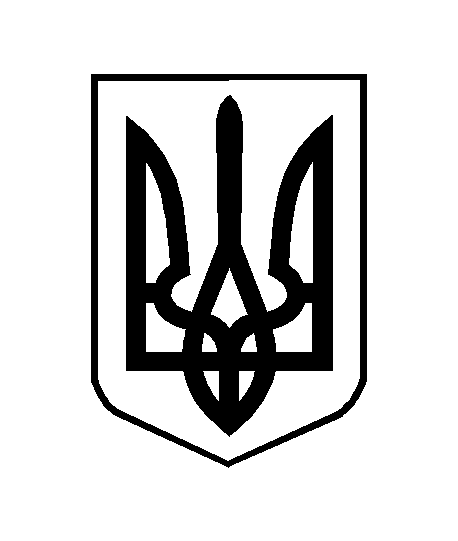 